   РАЙОН “НАДЕЖДА” – СТОЛИЧНА ОБЩИНА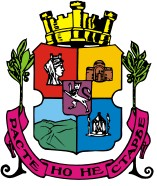 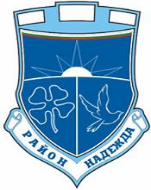          гр.София 1220, ул. „Кирил Дрангов” № 55, тел. 495-11-40, факс 02/837-64-65www.so-nadejda.com; e-mail: info@so-nadejda.comУТВЪРЖДАВАМ,КМЕТ НА СТОЛИЧНА ОБЩИНА - РАЙОН „НАДЕЖДА”инж. ДИМИТЪР АЛЕКСАНДРОВ ДИМОВДата на утвърждаване: 05.08.2019г.Д О К У М Е Н Т А Ц И ЯЗА ПРОВЕЖДАНЕ НА КОНКУРС ЗА ОРГАНИЗИРАНЕ НА УЧЕНИЧЕСКОТО СТОЛОВО ХРАНЕНЕ В 153 СПОРТНО УЧИЛИЩЕ „НЕОФИТ РИЛСКИ“, гр. СОФИЯСЪДЪРЖАНИЕРаздел I: Предмет на конкурса, условия за участие и срокове;Раздел II: Условия за участие;Раздел III: Конкурсна документация;Раздел IV: Срок за подаване на офертите и указания за подготовката им;Раздел V: Разглеждане, оценка и класиране на офертите.I. ПРЕДМЕТ НА КОНКУРСА, УСЛОВИЯ ЗА УЧАСТИЕ И СРОКОВЕСтолична община - район "Надежда", с адрес: гр. София, ж.к. „Надежда“, ул.“Кирил Дрангов“ № 55, представлявана от кмета инж. Димитър Димов, на основание разпоредбите на Закона за общинската собственост. Наредбата за общинската собственост на СОС, Наредбата за условията и реда за провеждане на търгове и конкурси на СОС, Решение № 503/22.06.2006 г. на СОС, Заповед № СОА19-РД09-1070/30.07.2019г. на кмета на Столична община и Заповед № РНД19-РД56-222/01.08.2019г. на кмета на СО-район „Надежда“ обявява конкурс за отдаване под наем на помещение – публична общинска собственост за организиране на ученическо столово хранене на територията на СО-район „Надежда“I. Предмет на конкурса - отдаване под наем за срок от 5 (пет) календарни години на части от недвижим имот – публична общинска собственост, съгласно АОС № 2041 от 04.02.2013г., разположени в сградата на 153 Спортно училище „Неофит Рилски“, с адрес: гр. София, район „Надежда“, ул. „Народни будители“ № 2, УПИ I – „за училище“, кв. 9, м. „Момкова махала – Свобода“, сграда с идентификатор 68134.1377.1219.2, представляващи: ученически бюфет с помещение за разливно хранене с площ 38.00 кв. м. за ученическо столово хранене. Месечна наемна цена- 21.00лв. /двадесет и един лева/ без ДДС.Обектите, предмет на настоящия конкурс, следва да се ползват само за посоченото им предназначение - организиране и осъществяване на ученическо столово/бюфетно хранене. Не се допуска използването им за производство и предлагане на друга продукция, използването им в извънучебно време за други дейности, както и преотстъпването на обектите за ползване /независимо дали на договорно или друго основание от външни за участника в конкурса юридически или физически лица/.Срок на договора - 5 /пет/ календарни години, считано от датата на подписване на договора, като приключва в края на учебните занятия за съответната учебна година.II. УСЛОВИЯ ЗА УЧАСТИЕ1. Участниците в процедурата заявяват участието си с представяне на Заявление по образец на Възложителя /Приложение № 1/. Могат да бъдат български и/или чуждестранни физически и/или юридически лица, или обединения между тях, които са членове на ЕС отговарящи на условията на Възложителя, съгласно приложимата нормативна уредба. Възложителят отстранява от участие в процедурата всеки участник, който не отговаря на нормативните изисквания или на някое от условията на Възложителя.2. В конкурса не може да участва и ще бъде отстранен всеки участник, който е:а/ осъден с влязла в сила присъда, освен ако е реабилитиран, за:- престъпление по Глава втора, Раздел VIII и Глава четвърта, Раздел II от Наказателния кодекс; - престъпление против финансовата, данъчната или осигурителната система. включително изпиране на пари, по чл. 253 - 260 от Наказателния кодекс;- подкуп по чл. 301 - 307 от Наказателния кодекс;- за участие в организирана престъпна група по чл. 321 и 321а от Наказателния кодекс;- престъпление против собствеността по чл. 194 - 217 от Наказателния кодекс;- престъпление против стопанството по чл. 219 - 252 от Наказателния кодекс; б/ обявен в несъстоятелност;в/ в производство по ликвидация или се намира в подобна процедура съгласно националните закони и подзаконови актове.г/ който е сключил договор с лице по чл. 21 или 22 от Закона за предотвратяване и разкриване на конфликт на интереси.д/ е в открито производство по несъстоятелност, или е сключил извънсъдебно споразумение с кредиторите си по смисъла на чл. 740 от Търговския закон, а в случай че кандидатът или участникът е чуждестранно лице - се намира в подобна процедура съгласно националните закони и подзаконови актове, включително когато неговата дейност е под разпореждане на съда, или кандидатът или участникът е преустановил дейността си;е/ е лишен от правото да упражнява определена професия или дейност съгласно законодателството на държавата, в която е извършено нарушението;ж/ има парични задължения към държавата или към община по смисъла на чл. 162, ал. 2 от Данъчно-осигурителния процесуален кодекс, установени с влязъл в сила акт на компетентен орган, освен ако е допуснато разсрочване или отсрочване на задълженията, или парични задължения, свързани с плащането на вноски за социалното осигуряване или на данъци съгласно правните норми на държавата, в която кандидатът или участникът е установен.з/ неотговарящ на обявените в документация за участие условия и изисквания;3. При подаването на офертата обстоятелствата по т. 2. (с изключение на буква "з") се доказват с представянето на декларация - Приложение № 2 от конкурсната документация, като при подписване на договор участникът, определен за изпълнител, е длъжен да представи документи от съответните компетентни органи за удостоверяване липсата на обстоятелствата по т. 2, б. "а", "б", "в", „е", „ж" и „з".Наличието и прилагането на съотносими стандарти за качество се доказва със съответните валидни сертификати.III. КОНКУРСНА ДОКУМЕНТАЦИЯ1. Конкурсната документацията може да бъде закупена всеки работен ден от 08:30 часа на 06.08.2019г. до 17:00 часа на 04.09.2019г (включително).Конкурсната документация се получава в административната сграда на СО-район „Надежда“, адрес гр. София, район „Надежда“, ул. "Кирил Дрангов" № фронт офис, след заплащане на цената на същата в касата на СО - район “Надежда” или по банков път по сметка на СО - район „Надежда“: IBAN: BG76SOMB91303124911801, BIC: SOMBBGSF при „Общинска банка“ АД – клон „Денкоглу“.Документацията за участие е публикувана и в сайта на СО-район „Надежда“: http://www.so-nadejda.com/2. Цената на настоящата документация е 50,00 лв. (петдесет лева) без ДДС или 60.00 лв. (шестдесет лева) с ДДС. Оригинал от платежния документ следва да бъде представен с офертата за участие в процедурата, като доказателство, че документацията е закупена по надлежния ред. Лицата имат право да разгледат документацията на място преди да я закупят. IV. СРОК ЗА ПОДАВАНЕ НА ОФЕРТИТЕ И УКАЗАНИЯ ЗА ПОДГОТОВКАТА ИМ1. Срок и начин за подаване на офертите:Офертите на участниците ще се приемат всеки работен ден от 08:30 часа на 06.08.2019г. до 17:00 часа на 04.09.2019г (включително) в адм. сграда на СО-район „Надежда“, адрес: гр. София, район „Надежда“, ул. Кирил Дрангов 55, етаж.1 – фронт офис.Офертата се представя в един екземпляр в запечатан непрозрачен плик от участника или упълномощен от него представител лично или по пощата с препоръчано писмо с обратна разписка. Върху плика трябва да бъде написано: име на участника; адрес за кореспонденция; телефон и по възможност факс и електронен адрес, наименование на конкурса.При приемане на офертите върху плика се отбелязват поредния номер, датата и часа на получаването и посочените данни се записват във входящ регистър, за което на приносителя се издава документ. Възложителят не приема за участие и връща на участника оферта, която е в незапечатан, скъсан или прозрачен плик или е подадена след изтичане на крайния срок за получаване на оферти. Тези обстоятелства се отбелязват във входящия регистър.Офертите следва да отговарят на изискванията, посочени в настоящите указания и да бъдат оформени по приложените в документацията образци.2. Указания за подготовка на офертата:Условията в образците от документацията за участие са задължителни за участниците и не могат да бъдат променяни от тях. Документите за участие в конкурса се подготвят и представят в два раздела, оформени в два отделни плика - плик № 1 и плик № 2.В плик № 1 се поставят и запечатват следните документи:1. Заявление за участие в конкурса по образец, съдържащо съответната изискуема информация. /Приложение № 1 /.2. Декларация в свободен текст с посочен единен идентификационен код по чл. 23 от Закона за търговския регистър, БУЛСТАТ и/или друга идентифицираща информация в съответствие със законодателството на държавата, в която участникът е установен. – в оригинал.3. Пълномощно, в случаите на упълномощаване.4. Оригинал на платежен документ за закупена конкурсна документация.5. Оригинал на платежен документ за внесена гаранция за участие в конкурса.6. Декларация, че кандидатът не е неизправна страна по договор, сключен със Столичната община или районната администрация и не нарушава системно актовете на СОС, подписана и подпечатана от участника /свободна форма/.7. Декларация по образец на възложителя /Приложение № 2/8. Декларация в свободен текст за липса / наличие на задължения на основание чл.87, ал.6 от ДОПК- в оригинал;9. Декларация в свободен текст за липса/ наличие на задължение за местни  данъци и такси към Столична община и  общината по седалище на участника- в оригинал;10. Разнообразни седмични менюта - не повече от 15 на брой.11. Прилагане на съотносими стандарти за качество, добри практики и/или процедури в съответствие с принципите на системата за анализ на опасностите и критични контролни точки.12. Документ за сертифициран транспорт според изискванията на Наредба № 5 за хигиената на храните 13. Декларация в свободен текст, че лицето не е в несъстоятелност.14. Декларация в свободен текст, че лицето не е в ликвидация.В плик № 2 се поставят и запечатват следните документи:1. Оферта за участие в конкурса (Приложение № 3)I. Офертата следва да съдържа следните документи:1. Предложение от участника за организация на ученическото столово хранене, в което да се представят документи, че доставчиците са длъжни да осигурят хранителни продукти, които съответстват на изискванията на Закона за храните, Наредба № 6 от 10 август 2011 г. за здравословно хранене на децата на възраст от 3 до 7 години в детски заведения (обн., ДВ, бр. 65 от 23 август 2011 г.), Наредба № 9 от 16 септември 2011 г. за специфичните изисквания към безопасността и качеството на храните, предлагани в детските заведения и училищата, както и към храни, предлагани при организирани мероприятия за деца и ученици (обн., ДВ, бр. 73 от 20 септември 2011 г.) и че храните, които ще се приготвят и предлагат на учениците, отговарят на изискванията на Наредба № 9 от 16 септември 2011 г. за специфичните изисквания към безопасността и качеството на храните, предлагани в детските заведения и училищата, както и към храни, предлагани при организирани мероприятия за деца и ученици (обн., ДВ, бр. 73 от 20 септември 2011 г.), Наредба № 23 от 19.07.2005 г. за физиологичните норми за хранене на населението (обн., ДВ, бр. 63 от 2005 г.) и Наредба № 37 от 21.07.2009 г. за здравословно хранене на учениците (обн., ДВ, бр. 63 от 07.08.2009 г.).2. Предложение от участника за цена на купон за хранене на ден за един ученик, не по-малко от 2,50 лв. за основно обедно меню и не по-малко от 3,50 лв. за меню за деца със специфични хранителни потребности.3. Документи, удостоверяващи професионалния опит на участника в организирането на ученическо столово хранене, с представени заверени от участника копия на текущи и изпълнени договори със същия предмет на дейност от последните 3 години; документи, удостоверяващи квалификацията на персонала, работещ във фирмата по трудови правоотношения, за всяка една обособена позиция; референции в организирането на ученическо столово хранене от последните три години; оценки, извършени от Управителния съвет на Училищното настоятелство за дейността на участника.4. Предложение за осигуряване на безплатни закуски и обяд - от 2% до 5% от общия брой на учениците в училището.5. Подписан и подпечатен проект на договор3. ГаранцииГаранцията за участие в конкурса е в размер на 100.00 (сто) лв. Всеки участник е длъжен да представи гаранция за участие.Срокът за валидност на гаранцията за участие в процедурата е срокът за валидност на офертите. Всеки участник сам избира формата на гаранцията за участие, както следва:1) парична сума - представя се квитанция за внесен паричен депозит в касата на СО - район „Надежда“ ,  на адрес: гр. София, ул. "Кирил Дрангов" № 55 или банково бордеро за внесен паричен депозит по банковата сметка на СО - район „Надежда“ IBAN: BG 76 SOMB 9130 33 24911 801, BIC: SOMBBGSF, Общинска банка, адрес: София 1000, ул. „Денкоглу” №10, като в нареждането за плащане задължително следва да бъде записано: "Гаранция за участие в Конкурс за организиране на столово хранене в 153 СУ „Неофит Рилски“. 2) оригинал на безусловна и неотменяема банкова гаранция със срок на валидност 60 /шестдесет/ календарни дни, считано от крайния срок за получаване на офертите.Гаранция за изпълнение на договораВ тридневен срок от влизане в сила на заповедта за избор на изпълнител, спечелилият участник се задължава да внесе гаранционна вноска за обезпечаване на договора. Гаранцията за изпълнение на договора е в размер на 5 (пет) месечни наема.Гаранцията за изпълнение се внася по набирателна сметка на СО район "Надежда", IBAN: BG 76 SOMB 9130 33 24911 801, BIC: SOMBBGSF, Общинска банка, адрес: София 1000, ул. „Денкоглу” №10 и служи за обезпечаване на изпълнението на договора. Гаранционната вноска не се олихвява.V. РАЗГЛЕЖДАНЕ, ОЦЕНКА И КЛАСИРАНЕ НА ОФЕРТИТЕ1. Разглеждането на офертите ще се проведе на 05.09.2019г. от 10:00 ч. в сградата на СО-район „Надежда“, адрес: гр. София, район „Надежда“, ул. „Кирил Дрангов“  № 55, ет. 3,  заседателна зала.2. Критерии и методика за оценка и класиране на кандидатите:Офертите се разглеждат и класират от комисия назначена от кмета на СО-район „Надежда“ в съответствие с разпоредбите на чл. 35 и чл. 52, ал. 8 от Наредбата за условията и реда за провеждане на търгове и конкурси на СОС.3. Критерии и методика за оценка на офертите:3.1. Критерий "Цена на един купон" от предложени 2 менюта за деня: основно и за деца със специфични хранителни потребности - 30%. Максималният брой точки по този показател е 30. Оценката на участниците по показател "Ц" се изчислява по следната формула: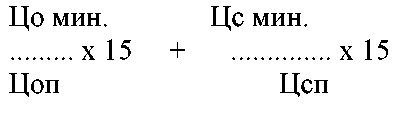 където:Ц е критерий „Цена на един купон"Цо - цена на купон за основно обедно менюЦс - цена на купон за меню за деца със специфични хранителни потребностиЦо мин. и Цс мин - най-ниската предложена цена на един купон за съответното менюЦо п - предложена цена за един купон за хранене на ученик за основно обедно менюЦс п - предложена цена за един купон за хранене на ученик за меню за деца със специфични хранителни потребности3.2. Критерий "Професионален опит" - 35 %. Максималният брой точки по този показател е 35. Оценката на участниците по показател „ПО" се изчислява по следната формула:ПО = Р + К + ВР = /Рп: Рмакс./ х 10където:"ПО" е критерий "Професионален опит""Р" - Референции /съответният брой референции и договори с предмет на дейност „Организиране на ученическо столово хранене" от последните три години; брой на персонала, работещ в стола на училището и професионална квалификация на персонала, удостоверена с дипломи, сертификати и удостоверения, работещ във фирмата по трудови правоотношения, по всяка една от обособените позиции/"Рп" - предложени референции"Рмакс." - най-голям брой представени референции и договори с предмет на дейност „Организиране на ученическо столово хранене" от последните три години"К" - Квалификация на персонала, който ще работи в съответното училище.Квалификация на персонала /готвачи и помощен персонал по преценка на участника и документи, удостоверяващи квалификацията на персонала, работещ във фирмата по трудови правоотношения /дипломи, сертификати, удостоверения/ по всяка една от обособените позиции„В" - Визия /предложение/ от участника за организиране на ученическото столово хранене за срока на договора. Всеки участник е необходимо да разработи методика, която да съдържа описани конкретни дейности, свързани с процеса на доставка на хранителни продукти, приготвяне на храната и предоставянето й за консумация и с избягване на риска от невъзможност да се покрият стандартите за качество на храните. Предложенията се оценяват, както следва:15 т. - получава участникът, който е представил своето виждане по организация на ученическото столово хранене с описани дейности:- свързани с процеса на доставка на хранителни продукти, приготвяне на храната и предоставянето й за консумация;- свързани с избягване на риска от невъзможност да се покрият стандартите за качество на храните.10 т. - получава участникът при несъществени пропуски и непълно описани и обосновани дейности:- свързани с процеса на доставка на хранителни продукти, приготвяне на храната и предоставянето й за консумация;- свързани с избягване на риска от невъзможност да се покрият стандартите за качество на храните.5 т. - получава участникът при наличие на съществени пропуски - липса на описани и обосновани дейности:- свързани с процеса на доставка на хранителни продукти, приготвяне на храната и предоставянето й за консумация;- свързани с избягване на риска от невъзможност да се покрият стандартите за качество на храните.0 т. - получава участникът при непредставена визия /предложение/• Р - За договори, придружени с референции за добро изпълнение в сферата на ученическото столово хранене - максимално 10 т.• К - За квалификация на персонала, който ще работи в съответното училище (с гласуване на комисията) - максимално 10 т.• В - За визия /предложение/ - максимално 15 т3.3. Критерий "Социална отговорност" - 20%. Максималният брой точки по този показател е 20. Оценката на участниците по показател „С" се изчислява по следната формула:СО = /Сп : Смакс./ х 20където:"СО" е критерий "Социална отговорност""Смакс." е най-големият брой предложения за безплатен обяд /не по-малко от 5% от учениците, които се хранят в стола на училището/ от участник по всяка една от обособените позиции."Сп" е съответният брой обяд за ученици, които се хранят в стола на училището, представени от конкретния участник в конкурса.3.4. Критерий „Оценка за работата на действащ участник" - 15 %.Максималният брой точки по този показател е 15. Тази оценка получава участник, който към момента на провеждане на конкурса изпълнява договори с предмет на дейност „Организиране на ученическо столово хранене". Оценката по показател „ДУ" за всяко едно училище се извършва от Управителния съвет /УС/ на Училищното настоятелство /УН/. За всеки участник се прилага следната формула: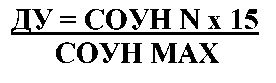 където:„СОУН" е сбор от оценките, поставени в края на всеки учебен срок за предходната учебна година от УС на УН по скалата от 0 до 2 за качеството на предлаганата услуга от участника по договор, спазването на действащите нормативни актове и изисквания по тях. Ако участникът изпълнява договори в повече от едно училище, оценката се формира от сбора на оценките на УС на УН във всички училища, в които участникът изпълнява договори с предмет на дейност „Организиране на ученическо столово хранене"„СОУН N" - сбор от оценките на съответния участник „СОУН мах" - сбор от максималните оценки, които участникът може да получи.Всеки участник може да получи комплексна оценка (КО) максимум 100 точки.Комплексната оценка по всяка отделна обособена позиция представлява сбор от получените оценки на участника по всеки един от горепосочените показатели и се изчислява по формулата: КО = Ц + ПО + СО + ДУ4. ОценяванеНа първо място ще бъде класиран кандидатът, събрал най-много точки в комплексната оценка.Комисията съставя протокол за проведения конкурс в два екземпляра, който се подписва от всички членове и се предава за одобрение от кмета на СО-район “Надежда“.Комисията може по всяко време да проверява заявените от кандидатите данни, както и да изисква писмено представяне в определен срок на допълнителни доказателства за обстоятелствата, посочени в офертата.Кандидатите са длъжни в процеса на провеждане на конкурса незабавно писмено да уведомят комисията за промени в обстоятелствата, заявени и посочени в офертата.Кметът на СО-район “Надежда“ издава заповед за утвърждаване на класирането и определя кандидата, класиран на първо място по всяка една от обособените позиции.Заповедта с резултатите от конкурса се връчва по реда на АПК. В случаите, когато в първоначално обявения срок за получаване на оферти няма постъпили оферти или е постъпила само една оферта, срокът за закупуване на документация и подаване на оферти ще бъде продължен с 15 дни.Оглед на обектите може да бъде направен всеки работен ден от 08:00 часа до 16:00 часа след предварителна заявка на тел: 0877496749.Приложение №1ДО КМЕТА НА  СО -РАЙОН “НАДЕЖДА”						З  А  Я  В  Л  Е  Н  И  ЕЗа участие в публично оповестен конкурс „Организиране на  ученическото столово  хранене в 153 Спортно училище „Неофит  Рилски“, гр. СофияОт………………………………………………………………ЕИК ………………………….Седалище и адрес на управление……………………………………………………………..адрес за кореспонденция………………………………………………………………………представлявано от……………………………………………………………………………... В качеството му на …………………………………………………………………………….Телефон за връзка:……………………адрес на електронна поща…………………………..Банкова информация  IBАN…………………………………………………………………..	                                        /банкова сметка и обслужваща банка/Лице за контакт……………………………………………………………………...телефон за връзка…………………………………..адрес на електронна поща……………………….УВАЖАЕМИ  ГОСПОДИН КМЕТ,1.Заявявам че желая да участвам в конкурс „Ученическо столово хранене в 153 спортно училище „Неофит Рилски“, находящо се на територията на СО-район „Надежда“ при условията обявени в конкурсната документация и приети от представляваното от мен дружество.2. Приемам, да се  считаме  от  обвързани от условията и задълженията, поети с офертата  до изтичане срока на договора. 3. Заявявам, че  сме запознати  с цялата документация за участие  в настоящата процедура  и приемаме да изпълним всички задължения, произтичащи от обявените  условия.4. Заявяваме, че  сме извършили оглед на обекта, за който участваме  и сме запознати  със  състоянието на същия, както и всички документи, включени в книжата и приемаме да  изпълним всички задължения, произтичащи от обявените условия.Срок на валидност на офертата ………………./срокът се изписва в календарни дни и не може да бъде по-кратък от шестдесет календарни дни от крайния срок за получаване на оферти, обявен от възложителя/………………………….2019г.		              подпис и печат:	                                                         (име и фамилия)                                                                                                                                                                                                                                                              …………………………… (длъжност на представляващия участника)Приложение №2Д  Е  К  Л  А  Р  А  Ц   И  ЯДолуподписаният……………………………………………………………………….в качеството ми на	……………………………………………………………………..(управител, член на управителен орган)на  ……………………………………………………………………………………..…..(наименование на кандидата или участника)ДЕКЛАРИРАМ, ЧЕ1.   Не съм осъден с влязла в сила присъда за:а)престъпление против финансовата, данъчната или осигурителната  система, включително изпирането на пари по чл. 253-260 от НК;б)подкуп по чл. 301 – 307 от НК;в)участие в организирана престъпна група по чл. 321-321а от НК;г)престъпление против собствеността по чл. 194 – 217 от НК;д)престъпление против стопанството по чл. 219 – 252 от НК;/ в случай на реабилитация се посочва изрично/2. Юридическото лице, което представлявам, не е обявено в несъстоятелност.3. Юридическото лице, което представлявам, не е  в производство по ликвидация или в подобна процедура, съгласно националните закони и подзаконови актове.4. Не съм свързано лице по смисъла на §1 от Закона за държавния служител  с възложителя или със служители на ръководна длъжност  в неговата организация. В представляваното от мен юридическо лице членовете на управителните и контролни органи, както и временно изпълняващите такава длъжност не са свързани лица  по смисъла на  §1 от Закона за държавния служител  с възложителя или със служители на ръководна длъжност  в неговата организация.5. Нямам сключени договори с лице по чл.21 или чл.22  от Закона за предотвратяване  установяване на конфликт на интереси. Известна ми е отговорността  по чл.313 от НК……………………..………….2019г.                       Декларатор: ……………………..(дата на подписване)                                                                         (подпис  и печат)                                                                                                                                                                                       Приложение №3О Ф Е Р Т А ......................................................................................................................................................                                                             /трите имена /Представляващ……………………………………………………………………………….                                                     / кандидат/участник/За участие в конкурса с предмет „Организиране на  ученическото столово  хранене в 153 Спортно училище „Неофит  Рилски“, гр. СофияI OФЕРТА УЧЕНИЧЕСКИ СТОЛ И БЮФЕТА. Наем помещение………….кв.м./…………лв. за кв.м. на стойност………..лв. на месец без ДДС.Б. Асортимент на ястия за обяд-собствен образецВ. Предлагана средна цена за ученически купон, включва три ястия с вложени храни и напитки, с които фирма………………е взела участие в конкурса, с включен ДДС/ собствен образец с калкулационна ведомост/II OФЕРТА УЧЕНИЧЕСКИ БЮФЕТА. Наем помещение………….кв.м./…………лв. за кв.м. на стойност………..лв. на месец без ДДС.Б.  Предлаган асортимент от храни и напитки в училищен бюфет, с  които фирма ……………е взела участие в конкурса –по образец /приложение N3/В. Средна цена за закуска с включен ДДС……………….по примерен асортимент-собствен образец.Г.Предложение за безплатна закуска на……………бр. деца.Училищния бюфет трябва да предлага задължителен асортимент от храни и напитки в съответствие с изискванията на  Закона за храните от 1999г., Наредба N9/16.09.201г. на МЗХ, Наредба N23/19.07.2005г. на МЗ и Наредба N37/2009г. на МЗ. Задължителни асортимент да включва групите храни, напитки и води, отговарящи на изискванията на раздел III от Наредба N37 от 21.07.2009г. за здравословно хранене на ученицитеЗабележка:1. Предлаганата цена следва да бъде обоснована с примерна калкулационна ведомост  за едноседмично меню, подписана и подпечатана от участника- неразделна част към това приложение и да осигурява: 1.1 Три пъти седмично основно ястие и един път седмично –рибно.1.2. Три пъти седмично, като десерт, пресни плодове2. Грамажът на ястията е указан в сборника рецепти за ученическите столове и бюфети, одобрен от МЗ с писмо N33-17-140/29.11.2001г., както следва: 1. Супа -150гр.; 2. Основно ястие -150гр.; 3. Десерт -200гр./ пресен плод -250гр./  Дата………………….                                               Подпис, печат…………………..АСОРТИМЕНТ НА ЗАКУСКИ И НАПИТКИ В СЪОТВЕТСТВИЕ С РАЗДЕЛ III НА НАРЕДБА № 37 ОТ 21 ЮЛИ 2009 Г. ЗА ЗДРАВОСЛОВНО ХРАНЕНЕ НА УЧЕНИЦИТЕ (ОБН., ДВ, БР. 63 ОТ 7 АВГУСТ 2009 Г.).В графата „Приложени документи" кандидатът посочва с „Да" или „Не" дали е приложил документи, съгласно изискванията на § II, т. 1.Дата:......................................                                                   Подпис, печат ...............................                    Приложение № 4СО - РАЙОН „НАДЕЖДА"ФИРМА........................................... ИМОТ:ДОГОВОР ЗА ОРГАНИЗИРАНЕ НА УЧЕНИЧЕСКО СТОЛОВО ХРАНЕНЕ И БЮФЕТ№....................................... .../ г.Днес,...................., ................... г. на основание Закона за общинската собственост, Наредбата за реда за придобиване, управление и разпореждане с общинско имущество, Наредбата за условията и реда за провеждане на търгове и конкурси, Решение №..................... на СОС, Заповед №............................... на кмета на Столична община и Заповед №....................... на кмета на СО - район, ,................................... " между1. Столична община - район "......................................... ", със седалище и адрес на управление............................................................, Код по БУЛСТАТ:..............................., представлявано от ....................................... - кмет на СО - район................................................, 2. "....................................................... ", със седалище и адрес на управление:гр................................., община................., ул........................... ЕИК..................... ИД поЗДДС BG................................. представлявано от ......................................... - ................. се сключи настоящия договор за следното:I. ПРЕДМЕТ НА ДОГОВОРА:Чл. 1. (1) Столична община - район "........................................... ", представляваноот. .................................................... - кмет на СО, район "......................................." отдава под наем на .................................... " представлявано от ........................................... описания по-долу обект за осъществяване на ученическо столово хранене в ученически стол и/или бюфет:Ученически стол /Ученически бюфет, находящ се в.................................................. с адрес:........................................................................................................................................... АОС.............................. /.............., с площ............... кв. м.(2) Индивидуализираният в ал. 1 обект следва да се ползва само за посоченото му предназначение - организиране и осъществяване на ученическо столово хранене. Не се допуска използването му за производство и съхранение на друга продукция, както и използването му в извънучебно време за други дейности.II. СРОК НА ДОГОВОРА:Чл. 2. Район „................................ " отдава под наем на Фирма................................... имота, подробно описан в чл. 1 от настоящия договор за срок 3 /три/ календарни години. считано от датата на подписване на договора.III. НАЕМНА ЦЕНА:Чл. 3. (1) Фирма........................................................................... заплаща на Район"......................................... " месечен наем в размер на.......................... лв./................................... лева/, определена съгласно Наредбата за цените при сделките с недвижими имоти на СО.Върху наемната цена се начислява 20 % ДДС. Уговорената наемна цена се заплаща от Фирма...................................................... на Район "................................................"до 10 /десето/ число на текущия месец в касата на СО - район "...................................... " адрес:................................................................... или по банков път по сметката на СО - район"............................" - IBAN, при „Общинска банка" АД.(2) Ако наемната цена не бъде заплатена в 5-дневен срок от изтичане на срока по ал. 1, настоящият договор се счита за прекратен.(3) За всеки просрочен ден след настъпване на падежа, Фирма................................... дължи освен главницата и законната лихва до окончателното изплащане на наемната цена.Чл. 4. (1) Наемната цена може да бъде коригирана едностранно и без съгласието на Фирма ........................................................ при изменение на нормативната уредба, касаеща изчисляването на размера на месечния наем на имоти общинска собственост. (2) Ежемесечно наемната цена подлежи на актуализиране в съответствие с официално обявения процент на инфлация за страната, отразен в Индекса на потребителските цени на Националния статистически институт. Чл. 5. (1) При подписване на настоящия договор Фирма........................................ се задължава да представи документ за внесена гаранционна вноска за обезпечаване на договора в размер на....................... лв. /......................................... лева/.(2) Внесената от Фирма ............................................................. гаранционна вноска обезпечава изпълнението на настоящия договор. Същата не се олихвява.(3) При неизпълнение на договорните задължения от страна на Фирма........................ Район „......................................." има........................................... право да се удовлетвори за претенциите си от гаранцията за изпълнение на договора.(4) Район „.........................................." освобождава гаранцията за изпълнение на договора в срок до 30 календарни дни след изтичане срока на договора и изпълнение на задълженията по него от страна на Фирма...................................... Чл. 6. Фирма ........................................................ се задължава редовно да плаща консумативните разходи за описания в чл. 1 обект. При неплащане на консумативни разходи за повече от един месец Район "...................................................... " има право да се удовлетвори от гаранционната вноска и да прекрати едностранно договора по вина на Фирма............................................................ IV. ПРАВА И ЗАДЪЛЖЕНИЯ НА РАЙОНА:Чл. 7. Район ".............................................." се задължава да предостави държането и ползването на имота, подробно описан в чл. 1 за временно и възмездно ползване при условията на настоящия договор. Имотът се предава с приемно-предавателен протокол.Чл. 8. Кметът на СО - район "..........................", дирекция „Образование" при СО или упълномощени от тях длъжностни лица, директорът на училището, съвместно с Училищното настоятелство или упълномощен представител на родителите извършват текущ контрол по изпълнението на договора и спазване на предложенията в офертата, организацията на ученическото столово хранене в ученическия стол и бюфет и счетоводната отчетност. Чл. 9. Директорът на училището и председателят на Училищното настоятелство:(1) Извършват текущ, контрол върху дейността на Фирма....................................., като следят осигуряването на храна, съобразена с изискванията на Наредба № 9 от 16.09.2011 г. на МЗХ и Наредба № 37 от 21.07.2009 г. на МЗ, както и всички други условия, при които Фирма ........... е спечелила конкурса.(2) Определят времето и графика за хранене на учениците. (3) Определят реда и контролират дисциплината по време на хранене.(4) Ежедневно контролират спазването на санитарно-хигиенните изисквания в помещенията, отдадени под наем на Фирма........................................................... въз основа на настоящия договор.(5) Утвърждават съвместно с медицинската сестра на училището вариантите на седмично меню, изготвени от Фирма...................................................................................... (6) Осигуряват на учениците от първи до четвърти клас присъствието на дежурен класен ръководител или възпитател по време на храненето им в стола.(7) Осъществяват контрол за броя на отчетените хранения и заверяват калкулационните листове за приготвената и реализирана в стола храна и изготвят месечни отчети.(8) Следят предоставените помещения да се ползват само за ученическо хранене.(9) Осъществяват контрол относно заплащането на дължимите консумативни разходи за вода, топлоенергия и електроенергия.Чл. 10. Директорът на училището, съвместно с Училищното настоятелство могат да сключат Допълнително споразумение с наемателя, в което да договарят изисквания за училищното хранене на деца и ученици със специални хранителни потребности, нуждаещи се от специален диетичен режим на хранене.(1) Съдържанието на Допълнителното споразумение да се съобрази със специфичните изисквания, определени в Наредба № 9 от 16.09.2011 г. на МЗХ и Наредба № 37 от 21.07.2009 г. на МЗ към отделните групи храни.V. ПРАВА И ЗАДЪЛЖЕНИЯ НА ФИРМАТА:Чл. 11. Фирма......................................................... се задължава да ползва имота, подробно описан в чл. 1 от настоящия договор в съответствие с предмета на договора и да ги стопанисва с грижата на добър стопанин.Чл. 12. Фирма .................................................................. се задължава да поддържа в добро санитарно и хигиенно състояние обекта, предмет на настоящия договор.Чл. 13. (1) Фирма....................................... .....се задължава храните и суровините, доставяни, приготвени и предлагани на територията на училището, да отговарят на изискванията за безопасност и качество, регламентирани в европейското и националното законодателство;1. Храните в училището се доставят от обекти, регистрирани по чл. 12 от Закона за храните.2. Всяка партида храни се придружава от документ, удостоверяващ произход и годност на храната.3. Храни, съдържащи, съставени или произведени от ГМО, не се допускат за хранене на деца.4. Храни, обработени с йонизиращи лъчения, не се допускат за хранене на деца.5. В училището не се допускат храни с нарушена цялост на опаковката.6. Храните се съхраняват в условията, регламентирани от производителя, и се предлагат в рамките на срока на трайност. 7. В училищата не се допускат храни, които са с признаци на развала, както и храни с изтекъл срок на трайност. 8. В училищата не се допускат храни, вкл. пресни плодове и зеленчуци, съдържащи остатъчни количества пестициди, нитрати и други замърсители над максимално допустимите стойности.9. Забранява се предлагането и продажбата на енергийни напитки и продукти, съдържащи психотропни вещества. (2) Фирма ...................................... се задължава да спазва стриктно специфичните изисквания към групите храни, които се предлагат в училищата, съгласно Наредба № 9 от 16.09.2011 г. на МЗХ.(3) Фирма ................ се задължава в ученическите столове, бюфети и в автоматите за закуски и напитки да предлага асортимент, включващ групите храни, напитки и води, отговарящи на изискванията на Раздел III от Наредба № 37 от 21.07.2009 г. за здравословно хранене на учениците на МЗ.(4) Забранява се Фирма ....................................... да предлага в ученическите столове, бюфети и в автоматите за закуски и напитки: - енергийни напитки; - пържени картофени и зърнени изделия;- екструдирани зърнени продукти с добавена мазнина;- пържени ядки;- пържени тестени изделия;- захарни и шоколадови изделия, с изключение на шоколад;- сладкарски продукти с високо съдържание на мазнина и захар - торти и пасти със сметанов и/или маслен крем, сиропирани сладкиши;- сухи супи и сухи бульони.(5) Асортиментът в ученическия бюфет се съгласува с директора на училището и с председателя на училищното настоятелство или с упълномощени от тях родители.Чл. 14. Фирма ............................................................ се задължава да заплаща наема, консумативните разходи за ел. енергия, вода и топлоенергия в ученическия стол/бюфет, като същите се отчитат от измервателни уреди отделно от тези в училището.Чл. 15. Фирма...................................................... се задължава да отстранява за своя сметка всички повреди, получени при обикновеното ползване на обекта, както и всички повреди, виновно причинени от него.Чл. 16. (1) Фирма ........................................................... се задължава да използва предоставените помещения само за посоченото им предназначение - организиране и осъществяване на ученическо столово хранене. Не се допуска използването им за производство на друга продукция, както и използването им в извънучебно време за други дейности.(2) Фирма........................................................ няма право да предоставя целия или части от наетия имот на трети физически или юридически лица.Чл. 17. (1) Храната, предлагана в ученическия стол или бюфет трябва да отговаря на специфичните изисквания към безопасността и качеството на храните, определени за всяка група храна, съгласно Наредба № 9 от 16.09.2011 г. на МЗХ като се осигурява здравословно хранене на учениците чрез осигуряване на пълноценна и разнообразна храна, ежедневна консумация на плодове и зеленчуци, достатъчен прием на мляко и млечни продукти и други богати на белтък храни, увеличаване консумацията на пълнозърнести храни и ограничаване приема на мазнини, захар и сол, съгласно изискванията на Наредба № 37 от 21.07.2009 г. на МЗ.(2) Седмичните менюта се изготвят с участие на медицинския специалист в училището и се съгласуват с директора на учебното заведение. В изготвянето на седмичните менюта участие може да вземе и представител на родителите.Чл. 18. (1) Фирма........................................ е длъжна да осъществява за своя сметка текущи и спешни ремонти, абонаментно и сервизно обслужване на имота.Чл. 19. (1) При неизпълнение на задълженията по настоящия раздел Фирма...................................................... дължи на Район "....." неустойка в размер на 3% от размера на месечния наем за всеки ден от момента на констатиране на нарушението до момента на преустановяването му, но не повече от 25% от размера на наема.(2) Ако в 7-дневен срок от констатиране на нарушенията същите не бъдат отстранени, договорът се прекратява, без да е необходимо предизвестие от страна на Район "....................."VI. СПЕЦИАЛНИ УСЛОВИЯЧл. 20. Учителите и непедагогическия персонал могат да се хранят в ученическия стол, като заплащат храната, изчислена по пълна себестойност /с отделни купони/ съгласно Допълнителни разпоредби на Инструкция № 2/26.03.2001 г. на MGHH. Консумираната храна от учителите и непедагогическия персонал в училищния стол не се отчита в общия брой хранения на учениците.Чл. 21. За всяко хранене на ученик в ученическия стол се издава купон, заверен от фирмата-изпълнител и фискален бон, съгласно Инструкция № 2/26.03.2001 г. на МОН.Чл. 22. В ученическия стол следва да се изготвя ежедневно калкулационна ведомост за всеки отделен вид хранене /закуска, обяд и вечеря/, която се подписва и подпечатва от Директора на училището или упълномощено от него със Заповед лице. съгласно изискванията на § 4 от Инструкция № 2/26.03.2001 г. на МОН.Чл. 23. За отчитането на оборотите от продажбите на храна в ученическия стол и бюфет се използват електронни фискални устройства, регистрирани по реда на Наредба № Н-18 от 2006 г. на Министерство на финансите.Чл. 24. (1) В ученическия стол и бюфет ежедневно следва да се прави финансов отчет на дневните обороти, който се отразява в книгата за дневните отчети, съгласно изискванията на Наредба № Н-18 от 2006 г. за регистриране и отчитане на дневните обороти.(2) Директорът на училището или упълномощено от него лице ежедневно подписват дневните финансови отчети.(3) Въз основа на дневните финансови отчети се отчитат фактическият брой хранения и брой закуски.(4) Цената на купона, посочена в офертата на участника, неразделна част от настоящия договор, остава непроменена до края на бюджетната година. Промяна на цената на купона в офертата към договора може да се допусне въз основа на ръст на официално обявения процент на инфлация за страната, отразен в Индекса на потребителските цени на Националния статистически институт, след представяне на икономическа обосновка от фирмата пред кмета на района и становище на Дирекция "Образование" към Столична община.Чл. 25. След приключването на договорните отношения, всички направени подобрения остават в полза на Район „.............................................. ".Чл. 26. В случай на констатирани нарушения, свързани с изпълнението на настоящия договор или с действащите нормативни актове, установени при две последователни проверки в рамките на един месец, договорът се прекратява.VII. ПРЕКРАТЯВАНЕ НА ДОГОВОРА:Чл. 27. Настоящият договор се прекратява:(1) с изтичане срока за който е сключен;(2) по взаимно съгласие на страните, изразено писмено;(3) едностранно от Район "...." с едноседмично предизвестиев случаите на нарушаване условията на договора;(4) едностранно от Район „........................................................" при неспазване на действащите нормативни документи, в това число и свързаните с противопожарната безопасност, санитарните и хигиенни норми;(5) едностранно от Район „......................................................." при условията на чл. 17, ал. 2 от настоящия договор, без предизвестие;(6) едностранно от Район „........................................................" без предизвестие при условията на чл. 3, ал. 2 (неплащане на наемната цена) и при условията на чл. 6 (неплащане на консумативните разходи).Чл. 28. (1) За периода на предизвестието страните остават обвързани с правата и задълженията, предвидени в настоящия договор.(2) При прекратяване на настоящия договор Фирма......................................., се задължава да представи квитанции за последните платени сметки за консумативни разходи.VIII. ЗАКЛЮЧИТЕЛНИ РАЗПОРЕДБИ:Чл. 29. Предаването и приемането на обекта, предмет на договора, става с приемно - предавателен протокол - опис, който се изготвя и подписва от страните и представлява неразделна част от настоящия договор.Чл. 30. Всички предложения на кандидата, въз основа на които е класиран на първо място, се изпълняват задължително в определените срокове. Офертата е неразделна част от договора.Чл. 31. За всички неуредени с настоящия договор въпроси се прилага ЗЗД и действащите нормативни актове.Чл. 32. Договорът влиза в сила от датата на подписване на приемо-предавателния протокол, неразделна част от настоящия договор, но не по-късно от 30 /тридесет/ дни от датата на подписване на настоящия договор.Чл. 33. Настоящият договор се изготви в 2 /два/ еднообразни екземпляра, от които 1 /един/ за Район "..." и /един/ за Фирма "...".РАЙОН "......................................" ФИРМА......................................... НАЧ. ОТДЕЛ „ФСДЧР ":..........................................................НАЧ. ОТДЕЛ „ПНО":.......................................................... ДИРЕКТОР НА.....................................................................№АртикулиГрамажЦена без ДДС / с ДДСПриложени документи1.2.3.4.5.6.7.8.9.10.11.12.13.14.15.Средноаритметична единична цена от горните:Средноаритметична единична цена от горните:Средноаритметична единична цена от горните:Средноаритметична единична цена от горните:........... лв.